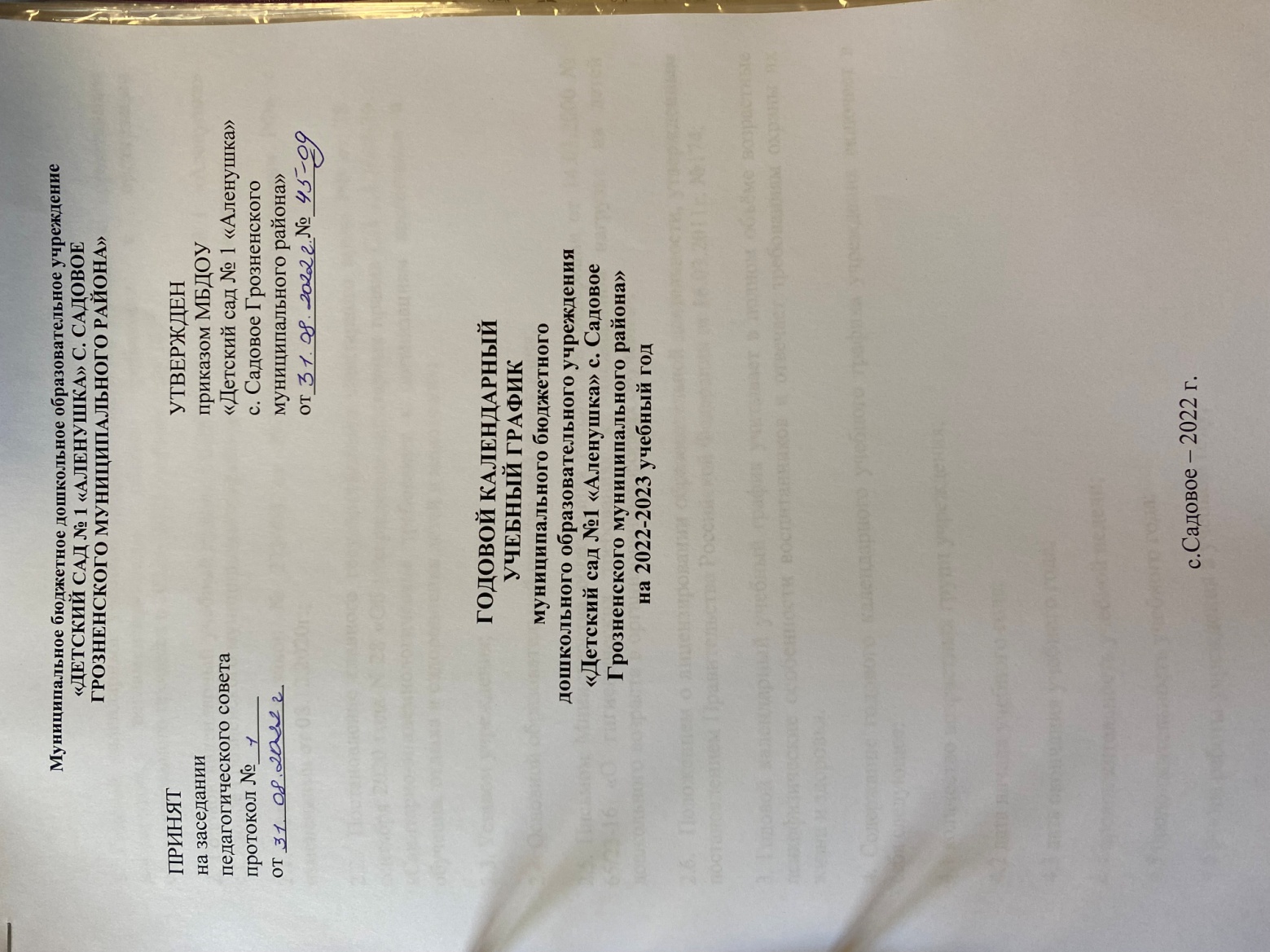 Пояснительная записка1. Годовой календарный учебный график – является локальным нормативным документом, регламентирующим общие требования к организации образовательного процесса в 2022 – 2023 учебном году ДОУ.  2. Годовой календарный учебный график МБДОУ «Детский сад № 1  «Аленушка» с.Садовое Грозненского муниципального района»  построен в соответствии:2.1.  Федеральный закон № 273-ФЗ от 29.12.2012 «Об образовании РФ» с изменениями от 08.12.2020г.;2.2.  Постановление главного государственного санитарного врача РФ от 28 сентября 2020 года N 28 «Об утверждении санитарных правил СП 2.4.3648-20 «Санитарно-эпидемиологические требования к организациям воспитания и обучения, отдыха и оздоровления детей и молодежи»;2.3. Уставом учреждения;2.4. Основной образовательной программой учреждения;2.5. Письмом Министерства образования Российской Федерации от 14.03.2000 № 65/23-16 «О гигиенических требованиях к максимальной нагрузке на детей дошкольного возраста в организованных формах обучения»;2.6.   Положением о лицензировании образовательной деятельности, утвержденным постановлением Правительства Российской Федерации от 16.03.2011г. №174;3. Годовой календарный учебный график учитывает в полном объёме возрастные психофизические особенности воспитанников и отвечает требованиям охраны их жизни и здоровья.4. Содержание годового календарного учебного графика учреждения включает в себя следующее:4.1 количество возрастных групп учреждения;4.2 дата начала учебного года;4.3 дата окончания учебного года;4.4 продолжительность учебной недели;4.5 продолжительность учебного года;4.6 режим работы учреждения в учебном году;4.7 режим работы Учреждения в летний оздоровительный период;4.8 проведение организованной образовательной деятельности;4.9 культурно- досуговая деятельность;5. Годовой календарный учебный график обсуждается и принимается Педагогическим советом, утверждается приказом заведующего. Все изменения, вносимые Учреждением в годовой календарный учебный график, утверждаются приказом заведующего Учреждения и доводятся до всех участников образовательного процесса.6. Учреждение в установленном законодательством Российской Федерации порядке несёт ответственность за реализацию в полном объёме образовательных программ в соответствии с годовым календарным учебным графиком.Годовой календарный учебный график на 2022 – 2023 учебный год4.8. Организованная образовательная деятельность4.9. Культурно- досуговая деятельность№СодержаниеВозрастные группыВозрастные группыВозрастные группы№СодержаниеМладшаяСредняяСтаршая4.1Количество возрастных групп1114.2Начало учебного года01.09.22 года01.09.22 года01.09.22 года4.3Окончание учебного года31.05.23 года31.05.23 года31.05.23 года4.4Продолжительность учебной неделиПятидневная рабочая неделя. Выходные дни: суббота, воскресенье и праздничные дни в соответствии с законодательством Российской ФедерацииПятидневная рабочая неделя. Выходные дни: суббота, воскресенье и праздничные дни в соответствии с законодательством Российской ФедерацииПятидневная рабочая неделя. Выходные дни: суббота, воскресенье и праздничные дни в соответствии с законодательством Российской Федерации4.5Продолжительность учебного года36 недель36 недель36 недель4.6Режим работы Учреждения в учебном годуПятидневная рабочая неделя. Выходные дни: суббота, воскресенье и праздничные дни в соответствии с законодательством Российской Федерации. Продолжительность работы 12 часов ежедневно, с 7.00 – 19.00 ч.  Пятидневная рабочая неделя. Выходные дни: суббота, воскресенье и праздничные дни в соответствии с законодательством Российской Федерации. Продолжительность работы 12 часов ежедневно, с 7.00 – 19.00 ч.  Пятидневная рабочая неделя. Выходные дни: суббота, воскресенье и праздничные дни в соответствии с законодательством Российской Федерации. Продолжительность работы 12 часов ежедневно, с 7.00 – 19.00 ч.  4.7Режим работы в летний оздоровительный период01.06. 2023 г. – 31.08. 2023 г.01.06. 2023 г. – 31.08. 2023 г.01.06. 2023 г. – 31.08. 2023 г.ООДНаименование возрастной группыНаименование возрастной группыНаименование возрастной группыООДМладшаяСредняяСтаршаяНачало ООД9.009.009.00Окончание ООД9.40.9.5010.35Недельная образовательная нагрузка (кол-во мин)2 часа 30 мин3 часа 20 мин5 часов 25 минНедельная образовательная нагрузка (кол-во занятий)101013Регламентирование образовательного процесса на один день2 занятияпо 15 мин2 занятия по 20 мин2-3 занятия по 25 минПерерыв между ООДне менее 10 минне менее 10 минне менее 10 минКультурно- досуговая деятельность СентябрьСентябрьСентябрьСентябрьСентябрь01.09.2022 г.  День знанийДень знанийСтаршая группаСтаршая группа03.09.2022 г.День борьбы с терроризмомДень борьбы с терроризмомСредняя группаСредняя группа06.09.2022 г.День Чеченской республикиДень Чеченской республикиСредняя группаСредняя группа20.09.2022гДень Чеченской женщиныДень Чеченской женщиныСтаршая группаСтаршая группа27.09.2022г.День воспитателя и всех дошкольных работников.День воспитателя и всех дошкольных работников.Средняя и младшая группа, старшаяСредняя и младшая группа, старшаяОктябрьОктябрьОктябрьОктябрьОктябрьОктябрь01.10.2022 г.«День пожилого человека»«День пожилого человека»Младшая группаМладшая группаВ течение месяцаМероприятия посвященные Дню рождения Пророка Мухаммада (с.а.с.)Мероприятия посвященные Дню рождения Пророка Мухаммада (с.а.с.)Все группыВсе группы06.10.2022г.День г. ГрозногоДень г. ГрозногоСредняя группа Средняя группа 07.09.2022г.День рождение В.В. ПутинаДень рождение В.В. ПутинаСтаршая группаСтаршая группа29.10.2022г.Праздник «Осень, осень, в гости просим»Праздник «Осень, осень, в гости просим»Средняя группаСредняя группаНоябрьНоябрьНоябрьНоябрьНоябрьНоябрь04.11.2022г.День народного единства и солидарности.День народного единства и солидарности.Младшая группаМладшая группа25.11.2022г.День матери  День матери  Все группы Все группы                                                                      Декабрь                                                                     Декабрь                                                                     Декабрь                                                                     Декабрь                                                                     Декабрь                                                                     Декабрьс 01.12-17.12. 22 г.Конкурс «Елки праздничныйнаряд!» (изготовление елочных     игрушек)Конкурс «Елки праздничныйнаряд!» (изготовление елочных     игрушек)Младшая и средняя группаМладшая и средняя группа28.12.-31.12.2022г.Новогодние утренникиНовогодние утренникиВсе группыВсе группыЯнварьЯнварьЯнварьЯнварьЯнварь21.01.2023г.21.01.2023г.Спортивное развлечение «В гостях у сказки».Спортивное развлечение «В гостях у сказки».Средняя группаФевральФевральФевральФевральФевральФевраль22.02.2023г.День Защитников Отечества  День Защитников Отечества  Младшая и старшая группаМладшая и старшая группаМартМартМартМартМартМарт04.03.2023г.Мероприятия, посвященные 8 марта – Международному женскому днюМероприятия, посвященные 8 марта – Международному женскому днюВсе группыВсе группы22.03.2023г.Утренник, посвященный Дню конституции ЧРУтренник, посвященный Дню конституции ЧРСредняя группаСредняя группа25.03.2023г.Интеллектуальная игра для дошкольников«Поле чудес»Интеллектуальная игра для дошкольников«Поле чудес»Средняя группаСредняя группаАпрельАпрельАпрельАпрельАпрельАпрель07.04.2023г.Утренник, посвященный к всемирному Дню здоровьяУтренник, посвященный к всемирному Дню здоровьяМладшая группаМладшая группа22.04.2023г.Экологический праздник «День земли»Экологический праздник «День земли»Все группыВсе группы22.04.2023г. Утренник посвященный Дню чеченского языка «Ненан мотт» Утренник посвященный Дню чеченского языка «Ненан мотт»Средняя группаСредняя группа25.04.2023г.Конкурс чтецов «Ненан мотт»Конкурс чтецов «Ненан мотт»Все группыВсе группыМайМайМайМайМайМай29.04.2023г.Мероприятия, посвященные Дню весны и трудаМероприятия, посвященные Дню весны и труда  Все группы  Все группы06. 05.2023г. День Победы  День Победы Младшая и средняя группаМладшая и средняя группаИюньИюньИюньИюньИюньИюнь01.06.2023г.День защиты детей День защиты детей Все группыВсе группы10.06.2023г.День РоссииДень РоссииВсе группыВсе группыАвгустАвгустАвгустАвгустАвгустАвгуст22.08.2023г.День Государственного флага День Государственного флага Все группыВсе группы23.08.2023г.День рождения Первого президента ЧР А.-Х. КадыроваДень рождения Первого президента ЧР А.-Х. КадыроваВсе группы Все группы 